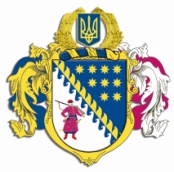 ДНІПРОПЕТРОВСЬКА ОБЛАСНА РАДАVІI СКЛИКАННЯПостійна комісія обласної ради з питань науки, освіти, сім’ї та молоді. Дніпро, пр. Поля, 2П Р О Т О К О Л   № 23засідання постійної комісії ради14 лютого 2019 року14-00 годинаУсього членів комісії:		 5 чол.Присутні:                   		 5 чол.Відсутні:                     		 0 чол.Присутні: Сиченко В.В., Дацько Т.Ф., Прохоренко В.А., Щокін В.П., Юнкевич О.О.Головував: голова постійної комісії Сиченко В.В. У роботі комісії взяли участь:ШЕБЕКО Т.І. – директор департаменту фінансів облдерж-адміністрації; ДЕМУРА А.Л. – заступник директора департаменту освіти і науки облдержадміністрації, депутат обласної ради; ЯЦУК В.М. – заступник начальника управління молоді і спорту облдержадміністрації – начальник відділу у справах молоді;  ТІТОВСЬКИЙ М.С. – заступник начальника управління організаційної роботи обласної ради – начальник відділу методичного забезпечення; ОХОТА Н.В. – начальник відділу розвитку освітньої галузі управління з питань гуманітарної, соціально-культурної сфери та освіти виконавчого апарату обласної ради;ПОЛЬЩАН І.О. – головний спеціаліст відділу природокористування управління з питань використання природних ресурсів Дніпропетровської обласної ради;РАХМАНОВ В.Р. – начальник відділу сімейної, гендерної політики та протидії торгівлі людьми департаменту соціального захисту населення облдержадміністрації;ПОТАПКІН С.С. – начальник відділу фінансового забезпечення, реалізації програм, контролю та кадрової роботи служби у справах дітей облдержадміністрації – головний бухгалтер;СЕРЕДЮК Г.М. – виконуюча обов’язки директора комунального закладу освіти ”Навчально-реабілітаційний центр розвитку дитини дошкільного віку”;КРИВОШЕЯ С.П. – виконуюча обов’язки директора  комунального закладу освіти ”Навчально-реабілітаційний центр ”Колосок” Дніпропетровської обласної ради”.Порядок денний:1. Про внесення змін до рішення обласної ради від 07 грудня 2018 року № 397-15/VІІ „Про обласний бюджет на 2019 рік”.2. Про внесення змін до рішення обласної ради від 21 грудня                  2012 року № 389-17/VІ „Про регіональну цільову соціальну програму „Освіта Дніпропетровщини до 2021 року” (зі змінами та доповненнями).3. Звіти про хід виконання регіональних програм у 2018 році.4. Про трудові відносини з керівниками обласних комунальних підприємств, закладів та установ, що належать до спільної власності територіальних громад сіл, селищ, міст Дніпропетровської області.5. Різне:про розгляд листа Міжфракційного  депутатського об’єднання Верховної Ради України „За духовність, моральність та здоров’я України” від 31 січня 2019 року № 005 щодо участі у Всеукраїнському форумі сім’ї;про розгляд звернень депутата обласної ради, члена постійної комісії Щокіна В.П. від 14 лютого 2019 року №№ 152/02/1-19, 153/02/1-19.  СЛУХАЛИ: 1. Про внесення змін до рішення обласної ради від                  07 грудня 2018 року № 397-15/VІІ „Про обласний бюджет на 2019 рік”.Інформація: Сиченка В.В. Виступили: Шебеко Т.І., Щокін В.П., Дацько Т.Ф.ВИРІШИЛИ: 1. Інформацію голови постійної комісії обласної ради з питань науки, освіти, сім’ї та молоді Сиченка В.В. щодо внесення змін до рішення обласної ради від 07 грудня 2018 року № 397-15/VІІ „Про обласний бюджет на 2019 рік” взяти до відома.2. Рекомендувати обласній раді підтримати зміни до рішення обласної ради від 07 грудня 2018 року № 397-15/VІІ „Про обласний бюджет на 2019 рік”.Результати голосування:СЛУХАЛИ: 2. Про внесення змін до рішення обласної ради від                         21 грудня 2012 року № 389-17/VІ „Про регіональну цільову соціальну програму „Освіта Дніпропетровщини до 2021 року” (зі змінами та доповненнями)..Інформація: Сиченка В.В. Виступили: Демура А.Л.ВИРІШИЛИ: 1. Інформацію голови постійної комісії обласної ради з питань науки, освіти, сім’ї та молоді Сиченка В.В. про внесення змін до рішення обласної ради від 21 грудня 2012 року № 389-17/VІ „Про регіональну цільову соціальну програму „Освіта Дніпропетровщини до 2021 року” (зі змінами та доповненнями) взяти до відома.2. Рекомендувати обласній раді затвердити проект рішення „Про внесення змін до рішення обласної ради від 21 грудня 2012 року № 389-17/VІ „Про регіональну цільову соціальну програму „Освіта Дніпропетровщини до 2021 року” (зі змінами та доповненнями).Результати голосування:СЛУХАЛИ: 3. Звіти про хід виконання регіональних програм за           2018 рік.Інформація: Сиченка В.В. Виступили: Демура А.Л., Яцук В.М., Рахманов В.Р., Потапкін С.С.ВИРІШИЛИ: 1. Інформацію доповідачів щодо звітів про хід виконання регіональних програм за 2018 рік, а саме: „Про регіональну цільову соціальну програму „Освіта Дніпропетровщини до 2021 року”, „Про регіональну програму інноваційного розвитку на період до 2020 року”, „Про регіональну програму охорони та захисту інтелектуальної власності на період до 2020 року”, „Про регіональну цільову соціальну програму „Молодь Дніпропетровщини” на 2012 – 2021 роки”,  „Про Програму розвитку сімейної та гендерної політики у Дніпропетровській області на 2012 – 2021 роки” та „Про Програму захисту прав дітей та розвитку сімейних форм виховання у Дніпропетровській області на 2016 – 2020 роки” – взяти до відома.Результати голосування:СЛУХАЛИ: 4. Про трудові відносини з керівниками обласних комунальних підприємств, закладів та установ, що належать до спільної власності територіальних громад сіл, селищ, міст Дніпропетровської області.Інформація: Сиченка В.В. Виступили: Середюк Г.М., Кривошея С.П., Демура А.Л., Дацько Т.Ф.ВИРІШИЛИ: 1. Інформацію голови постійної комісії обласної ради з питань науки, освіти, сім’ї та молоді Сиченка В.В. щодо трудових відносин з керівниками обласних комунальних підприємств, закладів та установ, що належать до спільної власності територіальних громад сіл, селищ, міст Дніпропетровської області, взяти до відома.2. Підтримати проект рішення обласної ради „Про трудові відносини з керівниками обласних комунальних підприємств, закладів та установ, що належать до спільної власності територіальних громад сіл, селищ, міст Дніпропетровської області” в частині укладання строкових трудових договорів з особами – переможцями конкурсу на посаду керівника комунального закладу, що забезпечує здобуття загальної середньої освіти та належить до спільної власності територіальних громад, сіл, селищ, міст Дніпропетровської області, а саме:Ковальовою Л.П. – на посаду директора комунального закладу освіти „Дніпропетровський обласний медичний ліцей-інтернат „Дніпро” на шість років;Куржановою Н.І. – на посаду директора комунального закладу освіти „Марганецький багатопрофільний навчально-реабілітаційний центр” Дніпропетровської обласної ради” на два роки;Лозовою Л.В. – на посаду директора комунального закладу освіти „Першотравенська загальноосвітня спеціальна школа-інтернат” Дніпропетровської обласної ради” на шість років; Мегегою Г.Б. – на посаду директора комунального закладу освіти  „Навчально-реабілітаційний центр № 6” Дніпропетровської обласної ради” на два роки;Родименко І.М. – на посаду директора комунального закладу освіти „Багатопрофільний навчально-реабілітаційний ресурсно-методичний центр корекційної роботи та інклюзивного навчання” Дніпропетровської обласної ради” на шість років;Ващенко М.І. – на посаду директора комунального закладу освіти „Загальноосвітня санаторна школа-інтернат №3” Дніпропетровської обласної ради” на шість років;Конюховою Н.М. – на посаду директора комунального закладу освіти „Котовський навчально-реабілітаційний центр” Дніпропетровської обласної ради” на шість років;Сухарєвою Л.А. – на посаду комунального закладу освіти „Нікопольський навчально-реабілітаційний центр „Ніка” Дніпропетровської обласної ради” на шість років;Доротою В.Л. – на посаду директора комунального закладу освіти „Криворізька загальноосвітня санаторна школа-інтернат №7 І-ІІ ступенів” Дніпропетровської обласної ради” на шість років;Шевченко Н.П. – на посаду директора комунального закладу освіти „Криворізький багатопрофільний навчально-реабілітаційний центр „Натхнення” Дніпропетровської обласної ради” на шість років;Коломойцем А.О. – на посаду директора комунального закладу освіти „Багатопрофільний навчально-реабілітаційний центр „Сузір’я” Дніпропетровської обласної ради” на шість років;Юрченком В.В. – на посаду директора комунального закладу освіти „Криворізький ліцей-інтернат з посиленою військово-фізичною підготовкою” Дніпропетровської обласної ради” на два роки.   2. Рекомендувати обласній раді затвердити кандидатури на посади керівників комунальних закладів, що забезпечують здобуття дошкільної освіти та належать до спільної власності територіальних громад, сіл, селищ, міст Дніпропетровської області, а саме:Середюк Г.М. – на посаду директора комунального закладу освіти „Навчально-реабілітаційний центр розвитку дитини дошкільного віку” Дніпропетровської обласної ради” з укладенням строкового трудового договору на один рік;Кривошеї С.П. – на посаду директора комунального закладу освіти „Навчально-реабілітаційний центр „Колосок” Дніпропетровської обласної ради” з укладенням строкового трудового договору на п’ять років.Результати голосування:СЛУХАЛИ: 5.1. Про розгляд листа Міжфракційного  депутатського об’єднання Верховної Ради України „За духовність, моральність та здоров’я України” від 31 січня 2019 року № 005 щодо участі у Всеукраїнському форумі сім’ї.Інформація: Сиченка В.В.Виступили: Прохоренко В.А.ВИРІШИЛИ: 1. Інформацію голови постійної комісії обласної ради з питань науки, освіти, сім’ї та молоді Сиченка В.В. про розгляд листа Міжфракційного  депутатського об’єднання Верховної Ради України „За духовність, моральність та здоров’я України” щодо участі у Всеукраїнському форумі сім’ї взяти до відома.2. Рекомендувати взяти участь у Всеукраїнському форумі сім’ї, який відбудеться 01 березня 2018 році в місті Києві, депутатові обласної ради, секретареві постійної комісії Прохоренку В.А.  Результати голосування:СЛУХАЛИ: 5.2. Про розгляд звернень депутата обласної ради, члена постійної комісії Щокіна В.П. від 14 лютого 2019 року                             №№ 152/02/1-19, 153/02/1-19.Інформація: Сиченка В.В. Виступили: Щокін В.П., Шебеко Т.І.ВИРІШИЛИ: 1. Інформацію голови постійної комісії обласної ради з питань науки, освіти, сім’ї та молоді Сиченка В.В. щодо розгляду звернень депутата обласної ради, члена постійної комісії Щокіна В.П. від 14 лютого 2019 року                             №№ 152/02/1-19, 153/02/1-19 взяти до відома.2. Направити звернення депутата від 14 лютого 2019 року № 152/02/1-19 стосовно організації участі Народного аматорського вокального ансамблю української пісні „Рідні наспіви” міста Кривого Року в Міжнародному фольклорному фестивалі у Македонії на розгляд управлінню культури, національностей та релігій облдержадміністрації (Першина Н.Г.) з метою сприяння у вирішенні порушеного питання з наданням відповідних пропозицій постійній комісії .  3. Направити звернення депутата від 14 лютого 2019 року № 153/02/1-19 стосовно включення до обласного бюджету на 2019 рік питання фінансування капітального ремонту спальних приміщень та модернізації опалення комунального закладу „Дошкільний навчальний заклад                                (ясла-садок) № 147 компенсуючого типу (спеціальний)” міста Кривого Рогу на розгляд обласній державній адміністрації (заступникові голови облдержадміністрації Пруцакову В.В.) з метою сприяння у вирішенні порушеного питання.    Результати голосування:Голова комісії							В.В. СИЧЕНКОСекретар комісії 						В.А. Прохоренкоза4проти0утримались1усього5за5проти0утримались0усього5за5проти0утримались0усього5за5проти0утримались0усього5за5проти0утримались0усього5за5проти0утримались0усього5